	   Sunday, November 23, 2014	   Monday, November 24, 2014	   Tuesday, November 25, 2014	   Wednesday, November 26, 2014	   Thursday, November 27, 2014	   Friday, November 28, 2014	   Saturday, November 29, 20146:00AMHome Shopping  Shopping program.G6:30AMGadget Geeks (R)    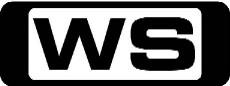 Colin, Tom and Charles invent a tattoo-printer for a tattooist, and attempt to tackle laundry with technology to help a B'n'B owner with a wet-laundry quandary.PG7:30AMHome Shopping  Home ShoppingG8:00AMHome Shopping  Shopping program.G8:30AMHome Shopping  Shopping program.G9:00AMHome Shopping  Shopping program.G9:30AMConstruction Zone: Kansai Airport (R)    Go behind the scenes to figure out how this feat of engineering works.PG10:00AMAround The World In 80 Ways: I Don't Give A Tuk    The boys head toMumbai, India. The streets are overflowing with people and Dennis and Rob need a way out. They score some Tuk Tuks and race their way out of the busy streets.PG11:00AMExtreme Engineering: Container Ships (R)    Examine the docking of a container ship at Long Beach, California, and the operation of the water front docks, where several thousand containers need to be unloaded and loaded in 48 hours.PG12:00PM2014 Targa High Country    A field of classic and modern cars battle one of Australia's most gruelling motorsports.PG1:00PMV8 Life    An unprecedented insight into the personalities behind one of the most successful sporting teams in Australian history, the Holden Racing Team; after two difficult seasons, follow the teams' resurgence towards their former glory.PG1:30PM2014 Australian Off Road Championship: Lockyer Valley, Qld    After five events in five states, the 2014 Australian Off Road Championship winner will be crowned in Queensland's Lockyer Valley. Join host Mark Beretta as we watch the final fight for the crown.2:00PMIRONMAN 70.3 Mandurah    With a swim course in the sheltered harbor of Mandurah, a bike course in parallel with the Indian Ocean, and run course showcasing beautiful Mandjar Bay; prepare for fast times from start to finish.3:00PMNFL Game Day    A recap of all the previous week's NFL action.PG3:30PMSound FX: Best Of: Jay Cutler    After an injury ravaged 2013/14 Chicago's franchise QB was poised to come out firing this year. But things haven't gone to plan for Jay Cutler and his struggling Bears, listen up for some SFX insight.NC 4:00PMJust Shoot Me!: King Lear Jet (R) 'CC'  Elliott tries to convince Carmen Electra to date him, while Maya complains that her father Jack shows her favoritism, which may cost her a dream trip to London.PG4:30PMMythbusters: Snow Special 'CC'    The team puts snow myths to the test in this Snow Special. First up its Avalanche Adventure when Adam and Jamie work out how Avalanches actually work.PG5:30PMMythbusters: Corked Bat / Humid Balls / Spit Ball / The Slide / Eye Black (R) 'CC'   Tonight, America's national pastime gets the full Mythbusters treatment. The whole team go out to the ballpark to put famous baseball myths under the microscope.PG 6:30PMMan Finds Food: Magic School Bus   **NEW EPISODE**Adam is in Portland searching for a massive off menu burger featuring almost every animal, a secret mac and cheese dish with pastrami and a legendary grilled cheese restaurant that has their dining room in a school bus. PG 7:00PMChow Masters: Portland Cheese Fries   **NEW EPISODE**Chef Sam DeMarco and Hollywood Director Frank Coraci travel to Portland in search of the 3 most creative, must-eat cheese fries!PG 7:30PMHardcore Pawn: Crazy Cash / Pilot 1 (R)   Its close encounters of the strange kind when Les is presented with an item that's alleged to communicate with aliens. Starring LES GOLD, SETH GOLD, ASHLEY GOLD and RICH.PG (L)8:30PM7Mate Sunday Night Movie: Shooter (R) 'CC' (2007)   An honourable and brilliant marksman finds himself in an unthinkable situation: framed as a Presidential assassin. Starring MARK WAHLBERG, MICHAEL PENA, DANNY GLOVER, KATE MARA and ELIAS KOTEAS.M (V,A,L)11:00PMLockdown: Gangland (R)   Pelican Bay has been at the heart of California's war on prison gangs for two decades.M (V)12:00AMDream Car Garage (R)   This motoring series showcases the latest exotic cars, test drives and vintage collectables from museums and the rich and famous, and also includes unbelievable auto restorations.G 12:30AMAround The World In 80 Ways: I Don't Give A Tuk   The boys head toMumbai, India. The streets are overflowing with people and Dennis and Rob need a way out. They score some Tuk Tuks and race their way out of the busy streets.PG 1:30AMConstruction Zone: Kansai Airport (R)   Go behind the scenes to figure out how this feat of engineering works.PG 2:00AM1000 Ways To Die: That's 'Mr Death' To You / Death, The New Black (R)    A dude hides his gun in the oven; his date cooks breakfast, the gun heats, fires and scrambles her eggs. Then a stabbed cocaine abuser bleeds out faster than normal due to an accelerated heart rate.AV  (V,D)3:00AM1000 Ways To Die: Wait, Don't Tell Me - You're Dead! / Today's Special: Death (R)    Follow the 'real-death' stories of people who have met with extraordinary ends. Some die tragically, others accidentally and there's a few caused by just plain stupidity.AV  (V,S)4:00AMExtreme Engineering: Container Ships (R)    Examine the docking of a container ship at Long Beach, California, and the operation of the water front docks, where several thousand containers need to be unloaded and loaded in 48 hours.PG5:00AMNFL: Week 12: Cleveland at Atlanta    **LIVE**Details TBC8:30AMNFL: Week 12: Miami at Denver    **LIVE**Details TBC11:30AMSound FX: Best Of: Brady & Tebow   Where are they now? Tom Brady, future hall of famer and one of the NFL's best ever QBs. Tim Teb-who?12:00PMDream Car Garage (R)    This motoring series showcases the latest exotic cars, test drives and vintage collectables from museums and the rich and famous, and also includes unbelievable auto restorations.G12:30PMNFL: Week 12: Dallas at NY Giants    **LIVE**Details TBC3:30PMDream Car Garage (R)    This motoring series showcases the latest exotic cars, test drives and vintage collectables from museums and the rich and famous, and also includes unbelievable auto restorations.G4:00PMPimp My Ride: 1985 Suburban / 1987 Chevrolet Blazer (R) 'CC'  Alice has tried to turn around her Chevy Suburban but needs help from Xzibit and West Coast Customs.PG5:00PMMuscle Car: Blue Collar Front Suspension (R)    Learn how to freshen up your front suspension, and rebuild a points distributor.PG5:30PMXtreme 4x4: Military 6x6 Bobbed Deuce Part III, Finale! (R)    The transformation of our military fire truck to a real daily driver weekend wheeler is complete. Full DIY low buck paint job, custom exhaust stacks, battery conversion and a trip to the trail.PG6:00PMHorsepower TV: Big Block Nitrous Power (R)    HorsePower brings back its GM 572 crate engine for the supreme power test. The big block crate engine gets fitted with a nitrous oxide system for a horsepower test.PG6:30PMSeinfeld: The Smelly Car (R) 'CC'    A valet's body odor haunts Jerry and Elaine and George discovers some surprising news about Susan.PG7:00PMSeinfeld: The Pilot - Part 1 (R) 'CC'    Jerry and George finally have their pilot produced by the network.PG7:30PMSeinfeld: The Pilot - Part II (R) 'CC'    While Jerry and George await news of the  future of their pilot, Kramer lobbies to play himself in the show.PG8:00PMSeinfeld: The Mango (R) 'CC'    Jerry learns an uncomfortable secret about his romance with Elaine.PG8:30PMPawn Stars: Big Guns / Flight Of The Chum (R) 'CC'    The Pawn Stars are presented with the most explosive item to ever walk through the door-a pair of Soviet nuclear missile launch keys. Can they count down to a deal?PG9:30PMAmerican Restoration: Special Delivery / Rusted And Busted (R)    Rick shifts into high gear when a 1967 Harley motors in for a surprise overhaul. Then later, Rick and crew drive full speed ahead when a 1960s coin-op motorcycle roars into the shop.PG10:30PMCash Cowboys: Yokon Bound    **NEW EPISODE**Taking advantage of 24-hour sunlight, they make tough deals. In Whitehorse, Gold Nuggy Dougie waves a gold plated knife when Scott reaches for the three-ounce nugget on his necklace.PG11:30PMSportsFan Clubhouse    Monday and Thursday nights in the SportsFan Clubhouse, Bill Woods is joined by some of the biggest names in sport and entertainment for a lively hour in sports news, views and social media.PG12:30AMWWE Afterburn    Host Scott Stanford brings you all the latest news and information on your favorite SmackDown! superstars; plus, recent SmackDown! matches.M1:30AMAll Worked Up (R)    Repo man Ron has to fish Bobby out of a lake after a gang of debtors gets out of control and wrestling security chief Zach has to protect one of his stars from a maniac fan.M2:00AMAll Worked Up (R)    Repo man Ron needs immediate medical attention when an unruly debtor comes at him with a blade and private investigator Richard is caught in the middle of the worst domestic spat of all time.M2:30AMScare Tactics: Wired For Revenge / Shave And A Headcut / Summon The Demon / (R)  A disgruntled worker wires a building to explode. Two night watchmen stumble upon a dangerous ritual that has unleashed powerful forces.M3:00AMScare Tactics: Motor Psychos / Attack Of The Rat Monster / I Me Minefield (R)  Partygoers cross paths with a bloodthirsty gang of vampire bikers. A lab assistant is terrorized by a genetically altered mutant. A kid working for the state accidentally steps onto a deadly mine.M3:30AMMotor Mate: A Celebration (R)  Travel back to the 27th August 1994 for a huge celebration in which the main stars were around 30,000 of Britain's favourite small cars.4:15AMMotor Mate: Transit (R)  The Ford Transit is a true icon of the roads, a versatile workhorse which, since its arrival in 1965, has become the 'Backbone of Britain'.5:40AMMuscle Car: Blue Collar Front Suspension (R)    Learn how to freshen up your front suspension, and rebuild a points distributor.PG6:00AMHome Shopping  Shopping program.6:30AMHome Shopping  Home Shopping7:00AMArt Attack: Mexican Wrestler 'CC'    Anyone can have an 'art attack' and create works of art from everyday materials.G7:30AMJake And The Never Land Pirates: Jake And Sneaky Le Beak! / Cubby The Brave! (R) 'CC'    Jake leads his team, including Izzy, Cubby and their parrot lookout, Skully aboard their amazing ship, Bucky, sailing from their Pirate Island hideout on a lost treasure hunt throughout Never Land.G8:00AMMickey Mouse Clubhouse: Mickey Mouse Clubhouse Road Rally - Part 2 (R)    The race kicks into high gear, leading the gang on a journey through sandy desserts, snow-covered mountains and lush tropical jungles in search of clues.G8:30AMHenry Hugglemonster: Runaway Dough / The Copymonster    Henry makes a dough ball that's so big it rolls through Roarsville.G9:00AMNBC Today 'CC' (R)    International news and weather including interviews with newsmakers in the world of politics, business, media, entertainment and sport.11:00AMSeven's V8 Supercars 2014: Phillip Island 'CC'    Details TBC12:00PMSeven's V8 Supercars 2014: Phillip Island 'CC'    Details TBC1:00PMGrimm: To Protect And Serve Man (R) 'CC'    Hank starts reflecting on an arrest he made earlier in his career regarding a man who committed murder claiming 'self-defence against monsters.'M  (A)2:00PMSwamp Men: Gator Beatdown (R)    After a nuisance gator takes over a fishing spot, the staff are determined to remove him - whatever it takes. Meanwhile, Billie Swamp Safari's holiday celebrations are threatened by a bee attack.PG3:00PMMighty Structures: Beijing Water Cube (R) 'CC'    For the 2008 Olympics, Beijing created the Water Cube, a swimming centre destined to become one of this century's leading architectural feats.G4:00PMPimp My Ride: Acura Legend / 1989 Nissan 240SX (R) 'CC'  Xzibit and West Coast Customs help a 1988 Acura Legend live up to its name. Then, Xzibit puts the game back into an 89 Nissan 240 SX.PG5:00PMMuscle Car: Altered E-Go Lexan Windows (R)    Altered E-Go is back for a front bumper and custom Lexan slider windows.PG5:30PMXtreme 4x4: Aluminum Welding (R)    Alloy welding explained including material prep, set up and technique. Plus how to add a spool gun to your machine, and save money by converting your garage welder.PG6:00PMHorsepower TV: Ultimate Small Block Budget Build (R)    Mike and Joe challenge themselves to build up a junkyard Mopar 360 engine on a TOTAL budget of $1,500.PG6:30PMSeinfeld: The Glasses (R) 'CC'    After his glasses are stolen at the health club, George vows to find the thief.PG7:00PMSeinfeld: The Puffy Shirt (R) 'CC'    Jerry is coerced into wearing a ridiculous puffy shirt designed by Kramer's girlfriend when he appears on the NBC News' Today show.PG7:30PMMythbusters: Mini Myth Mayhem 'CC'    **NEW EPISODE**On this episode it's mayhem as the team fire off 6 quick fire fan requested fables. First up Adam and Jamie post a coconut. Yep, viewers have heard it's possible to send a coconut through the mail!PG8:30PMMan Finds Food: Made Man Meals    **NEW EPISODE**Adam's in Las Vegas where he explores a Chicago mob-inspired speakeasy and their secret dish using Al Capone's original marinara sauce. Plus, 2 mash-up sandwiches and a hidden NY-style pizza joint.PG9:00PMChow Masters: Santa Fe Burritos    **NEW EPISODE**Frank and Sam head to New Mexico in search of the 3 tastiest, most creative and unknown burritos in the south. From locally smoked goat leg, green chile relleno and spicy carne adovada.PG9:30PMBogan Hunters UNCUT (R) 'CC'    In the final round, the bogans have to prove that they have what it takes to be Australia's Greatest Bogan and win The Golden Thong Award, the 'Aussie Pride Straya' ute, plus one more secret surpriseMA (L,S,A,D)10:30PMAmerica's Hardest Prisons: Denver: Gang Central    **NEW EPISODE**Meet the gangbangers of Denver County Jail and the officers who risk their lives to keep them under control.MA (A)11:30PMBreakout: Escape To Vegas (R) 'CC'    Jody Thompson started plotting his escape as soon as he was sentenced. Using charm and opportunity to elude police.M12:30AMSportsFan Clubhouse (R)    Monday and Thursday nights in the SportsFan Clubhouse, Bill Woods is joined by some of the biggest names in sport and entertainment for a lively hour in sports news, views and social media.PG1:30AMDetroit 1-8-7: Legacy/Drag City (R) 'CC'    When Longford and Mahajan are put on case of a woman bludgeoned to death, they're in for a surprise. Fitch and Washington investigate an ex-con who claims he killed two enemies in self-defence.M2:30AMZoom TV (R)    Zoom TV explores everything that drives, flies and floats; focusing on their functions, versatility and of course, reliability.PG3:00AMMighty Structures: Beijing Water Cube (R) 'CC'    For the 2008 Olympics, Beijing created the Water Cube, a swimming centre destined to become one of this century's leading architectural feats.G4:00AMPimp My Ride: Acura Legend (R) 'CC'  Xzibit and West Coast Customs help a 1988 Acura Legend live up to its name.PG4:30AMMotor Mate: Mini @ 40 (R)  The Mini is unquestionably Britain's most-loved car so when it turned 40 in August 1999 the birthday celebrations had to be something special.6:00AMHome Shopping  Shopping program.G6:30AMHome Shopping  Home ShoppingG7:00AMArt Attack: Comics 'CC'    Anyone can have an 'art attack' and create works of art from everyday materials.G7:30AMJake And The Never Land Pirates: The Mermaid Queen (R) 'CC'    Jake leads his team, including Izzy, Cubby and their parrot lookout, Skully aboard their amazing ship, Bucky, sailing from their Pirate Island hideout on a lost treasure hunt throughout Never Land.G8:00AMMickey Mouse Clubhouse: Donald The Genie (R)    Donald becomes a genuine magical genie and realizes it is not as easy as it sounds when he is only able to grant one wish to each Clubhouse friend.G8:30AMHenry Hugglemonster: The Henry Show / Megabouncers    Henry wants to put on a spectacular show like his sister Summer.G9:00AMNBC Today 'CC' (R)    International news and weather including interviews with newsmakers in the world of politics, business, media, entertainment and sport.11:00AMSeven's V8 Supercars 2014: Phillip Island 'CC'    Details TBC1:00PM2014 Australian Off Road Championship: Lockyer Valley, Qld    After five events in five states, the 2014 Australian Off Road Championship winner will be crowned in Queensland's Lockyer Valley. Join host Mark Beretta as we watch the final fight for the crown.1:30PMGrimm: Season Of The Hexenbiest (R) 'CC'    After Nick learns about Juliette and Captain Renard, he must deal with the consequences. Things get even more complicated when Nick is called to investigate his own crime.M2:30PMDream Car Garage (R)    This motoring series showcases the latest exotic cars, test drives and vintage collectables from museums and the rich and famous, and also includes unbelievable auto restorations.G3:00PMShannon's Legends Of Motorsport: A Tribute To Peter Brock (R)    Join host Neil Crompton for a special tribute to 9 time Bathurst winner and racing legend Peter Brock. The program was shot at Shannons National Auction Centre in front of a live audience.PG4:00PMPimp My Ride: 2005 Toyota 4Runner / 1985 Ford Econoline Van (R) 'CC'  West is about to learn his first mechanic lesson from the guys at West Coast Customs. And Xzibit pimps out a 1985 Ford Econoline Van with a hot tub for a punk rock accountant.PG5:00PMMuscle Car: The Fantastic 4-Speed (R)    It's all about the 4-speed: learn how to identify models, choose and rebuild one.PG5:30PMXtreme 4x4: Toyota Mini Part 4 - Custom Axles & Suspension (R)    Improving the drive angles and shafts wasn't enough to make our '91 Yota 'Xtreme worthy'! We ditched the Toyota axles for custom Ford 9' units with heavy duty components to make our Toy bullet proof.PG6:00PMHorsepower TV: The All-LS Festival Of Power And Performance (R)    HorsePower spends an entire episode at the Holley LS Fest in Bowling Green, KY.  It's a unique event featuring drag racing, autocross competition, a speed/stop challenge and much more.PG6:30PMSeinfeld: The Sniffing Accountant (R) 'CC'    Worried about their investments, Jerry, Kramer and Newman search for clues to determine if their accountant's unexplained sniffle could be related to something he may have snorted.PG7:00PMSeinfeld: The Bris (R) 'CC'    Jerry and Elaine agree to be godparents to a couple's newborn boy, but they're apprehensive about the duties they must perform at the baby's first religious ceremony.PG7:30PMDoomsday Preppers: No Such Thing As A Fair Fight    **NEW EPISODE**Businessman by day, prepper by night. Brent lives in fear of an electromagnetic pulse (EMP) that will make the world go dark, leaving his family of 12 with nothing.PG8:30PMHardcore Pawn: Gold vs. Gold / You're Fired, I Quit!    **NEW EPISODE**Seth thinks Les is stuck in the past for hand delivering their gold to a refinery on the West Coast. Then Seth schemes to get some fresh cash into his internet department.M9:30PMAmerican Pickers: Train Wreck / Guys And Dollhouses (R)    Mike and Frank pick in a house that's stacked to the ceiling with rare toys. Then they visit Tom whose amazing collection of architectural salvage includes a vintage theater marquee.PG11:30PMRude Tube: Wacky Racers (R)    From the outrageously wacky to the downright rude, see many viral videos, right here on Rude Tube.M  (V)12:00AMShannon's Legends Of Motorsport: A Tribute To Peter Brock (R)    Join host Neil Crompton for a special tribute to 9 time Bathurst winner and racing legend Peter Brock. The program was shot at Shannons National Auction Centre in front of a live audience.PG1:00AMRepo Games: Obama Lives In Sherwood Forest    A straight talkin' debtor reminds us all that just because you're president doesn't mean you can't be a forest dwelling vigilante with a band of merry men.M1:30AMRepo Games: Model Mayhem    An irate father son team bring their attack dog and modelling skills to the table when Repo Games shows up on their front yard.M2:00AMHome Shopping  Shopping program.G2:30AMHome Shopping  Shopping program.G3:00AMHome Shopping  Shopping program.G3:30AMSons And Daughters (R) 'CC'  Leigh puts her plan into operation to convince Beryl that the baby isn't hers.PG4:00AMMuscle Car: The Fantastic 4-Speed (R)    It's all about the 4-speed: learn how to identify models, choose and rebuild one.PG4:25AMXtreme 4x4: Toyota Mini Part 4 - Custom Axles & Suspension (R)    Improving the drive angles and shafts wasn't enough to make our '91 Yota 'Xtreme worthy'! We ditched the Toyota axles for custom Ford 9' units with heavy duty components to make our Toy bullet proof.PG4:50AMMotor Mate: Mini Magic (R)  A comprehensive and fascinating insight into the Mini's place in modern-day motoring... from road to racetrack.6:00AMHome Shopping  Shopping program.G6:30AMHome Shopping  Home ShoppingG7:00AMArt Attack: Pirates and Princesses 'CC'    Anyone can have an 'art attack' and create works of art from everyday materials.G7:30AMJake And The Never Land Pirates: The Mystery Pirate! / Pirate Swap! (R) 'CC'    Jake leads his team, including Izzy, Cubby and their parrot lookout, Skully aboard their amazing ship, Bucky, sailing from their Pirate Island hideout on a lost treasure hunt throughout Never Land.G8:00AMMickey Mouse Clubhouse: Daisy's Grasshopper (R)    Mickey and pals help Daisy find her new friend Wilbur the Grasshopper.G8:30AMHenry Hugglemonster: Bye Bye Beckett / Pet Party    The Hugglemonsters are going camping at Rainbow Falls!G9:00AMNBC Today 'CC' (R)    International news and weather including interviews with newsmakers in the world of politics, business, media, entertainment and sport.11:00AMShannon's Legends Of Motorsport: A Tribute To Peter Brock (R)    Join host Neil Crompton for a special tribute to 9 time Bathurst winner and racing legend Peter Brock. The program was shot at Shannons National Auction Centre in front of a live audience.PG12:00PMMotor Mate: Kings of Custom (R)  Meet Boyd Coddington - the world's highest profile custom car builder, Arlen Ness - undisputed king of two wheel customs, master painter Art Himsl and bodywork specialist Steve Moal.1:00PMGrimm: Face Off (R) 'CC'    After Nick learns about Juliette and Captain Renard, he must deal with the consequences. Things get even more complicated when Nick is called to investigate his own crime.M  (S)2:00PMSwamp Men: Big Nasty    With alligator incidents on the rise around Billie Swamp Safari, the Park Director decides it's time for some of the newer employees to get a crash course in working with gators.PG3:00PMMighty Structures: Shanghai Super Tower (R) 'CC'    The Shanghai World Financial Centre will be the tallest building on the Chinese mainland that can withstand any challenge it could come across.PG4:00PMPimp My Ride: 1988 Chevy S-10 / 1991 Cavalier Convertible (R) 'CC'  Xzibit takes a 1988 Chevy S-10 and transforms it into a pool hall on wheels. And Xzibit takes a busted '91 Cavalier convertible and turns it into a jaw dropping drop top.PG5:00PMMuscle Car: Blue Collar Engine Compartment Makeover (R)    Learn how to pull off a cheap and easy engine compartment makeoverPG5:30PMXtreme 4x4: Toyota Mini Part 5 - Questions And Answers (R)    Details can make or break your fun rig on the trail. Basic questions answered like when to finish weld, buy new or rebuild, lockers vs. spools, high pinion gearsets, steering rams, and more.PG6:00PMHorsepower TV: The 572's Finale (R)    HorsePower's 572 big block is back - again! This time with specially modified connecting rods and bolts. The goal: be the first to bring one of these GM crate motors to a thousand Horsepower.PG6:30PMSeinfeld: The Lip Reader (R) 'CC'    George tries to capitalize on Jerry's date with a deaf woman.PG7:00PMSeinfeld: The Barber (R) 'CC'    Jerry frets over leaving his incompetent barber; George gets a job.PG7:30PMBeverly Hills Pawn: Masks And The Matrix / McQueen And Masquerades    **NEW EPISODE**Everyone needs fast cash sometimes, even celebrities. Meet Yossi Dina, his Dina Collection VIP room is where Beverly Hills and Hollywood elite come to wheel and deal!PG8:30PMTattoo Nightmares: Pony Boy (R)    Jasmine ponies up for the only cop on the force with a cute tattoo while Tommy buries a banner and a horrible nickname at the same time.M  (S)9:00PMInk Master: Monumental Mistakes / Baby Don't Go    **NEW EPISODE**Jasmine ponies up for the only cop on the force with a cute tattoo while Tommy buries a banner and a horrible nickname at the same time.M (L)10:45PMBad Ink: Lost In Tattoo Translation / Babes In Tattooland (R)    While judging a bikini bull-riding contest, the boys notice one of the girls has ink so big and so bad she wears a one-piece. Then, they're roped into a bachelorette party in a limo.M11:45PMSportsFan Clubhouse    Monday and Thursday nights in the SportsFan Clubhouse, Bill Woods is joined by some of the biggest names in sport and entertainment for a lively hour in sports news, views and social media.PG1:00AMWarehouse 13: A New Hope (R)    We find our Team still reeling from the shocking events of our climatic Season 3 ender - the loss of Agent Steve Jinx and the destruction of the Warehouse itself.M2:00AMWarehouse 13: An Evil Within (R)    Pete and Myka investigate a mysterious case where mobs of angry people are hallucinating en masse and attacking innocents.M3:00AMMighty Structures: Shanghai Super Tower (R) 'CC'    The Shanghai World Financial Centre will be the tallest building on the Chinese mainland that can withstand any challenge it could come across.PG4:00AMPimp My Ride: 1988 Chevy S-10 (R) 'CC'  Xzibit takes a 1988 Chevy S-10 and transforms it into a pool hall on wheels.PG4:30AMNFL: Week 13: Chicago at Detroit    **LIVE**Details TBC8:00AMSound FX: Best Of: Tom Coughlin    With the 2007 and 2011 Superbowls under his belt, Tom Coughlin's resume speaks for itself, but today, this coaching great does the talking. The NY Giants' head coach gets the Sound FX treatment.8:30AMNFL: Week 13: Philadelphia at Dallas    **LIVE**Details TBC11:30AMSound FX: Best Of: Terrell Suggs    Take a ride with Terrell Suggs as he steps up and represents a Ravens defence who are adapting to a football life without to Ray Lewis.NC 12:00PMDream Car Garage (R)    This motoring series showcases the latest exotic cars, test drives and vintage collectables from museums and the rich and famous, and also includes unbelievable auto restorations.G12:30PMNFL: Week 13: Seattle at San Francisco    **LIVE**Details TBC3:30PMUltimate Spider-Man: Strange Days (R)    When everyone in New York City is caught in a mystical slumber, Spider-Man and Iron Fist seek out the help of Dr. Strange, master of the mystic arts.G4:00PMStar Wars Rebels: Spark Of Rebellion (R)    Five years before the events of Star Wars: Episode IV - A New Hope, this is the story of the Rebellion's beginnings while the Empire spreads tyranny through the galaxy.PG  (V)5:00PMStar Wars Rebels: Droids in Distress    The rebel group intercepts an Imperial weapon shipment and unintentionally takes on an android duo.PG5:30PM7Mate Friday Night Movie: The Santa Clause 3: The Escape Clause (R) 'CC' (2006)    Scott 'Santa' Calvin invites his in-laws to spend Christmas with the family, but Jack Frost has plans to make 'Frostmas' global! Starring TIM ALLEN, ELIZABETH MITCHELL, MARTIN SHORT, ALAN ARKIN and ANN-MARGRET.G7:30PM7Mate Friday Night Movie: Flushed Away (R) 'CC' (2006)   Roddy is an upper-class 'society mouse' who is flushed down his penthouse apartment toilet and into the bustling sewer world of Ratropolis. There, he learns a new and different way of life. Starring HUGH JACKMAN, KATE WINSLET, BILL NIGHY, IAN MCKELLEN and JEAN RENO.G 9:30PM7Mate Friday Night Movie: John Carter (R) 'CC' (2012)   Former military captain John Carter is inexplicably transported to Mars where he becomes reluctantly embroiled in an epic war amongst the inhabitants of the planet. Starring TAYLOR KITSCH, LYNN COLLINS, WILLEM DAFOE, THOMAS HADEN CHURCH and DOMINIC WEST.M (V,H)12:15AMAlphas: Falling    **NEW EPISODE**Now that Rosen has discovered the identity of the mole, he must face down the nearly impossible choice of what to do next. Meanwhile, the team takes on their individual family issues.M  (V)1:30AM1000 Ways To Die: The End Is Weird / Young, Dumb And Full Of Death (R)    A boy makes a robot from a Roomba and a grass-edger but the robot activates and slices him up. Later, a skater catches a pebble, falls and gets knocked out. He lands in wet cement and suffocates.AV  (V,S,D)2:30AMClassic Racers (R)    Everybody knows the Nordschleife, the longest and most challenging racetrack in the world and part of the famous Nurburgring in the hills of the Eiffel in Germany. A three-hour endurance race for classic GT racecars from the late 50s to the mid-60s.PG3:30AMStyle in Steel (R)    Style in Steel explores the multiple and complex roles that automobiles have played in our lives. This series is a celebration of the automobile and its enduring beauty.G4:00AMDream Car Garage (R)    This motoring series showcases the latest exotic cars, test drives and vintage collectables from museums and the rich and famous, and also includes unbelievable auto restorations.G4:30AMMotor Mate: Havoc 14 (R)  Witness the nightmares that are motor racing's most notorious accidents.6:00AMRobo Cars (R)    An elite group of software engineers have designed autonomous, unmanned vehicles that can navigate through mock cities. The greatest minds of the robotics world are watching the teams compete for the ultimate prize.PG7:00AMWonders of the World: Mummies, Trampolining & Fight Science (R)    From the science of fighting, to competitive trampolining, to the rarest animals on the planet, explore our bizarre, yet fascinating world.PG8:00AMHome Shopping  Shopping program.G8:30AMHome Shopping  Shopping program.G9:00AMMan Made Marvels: Petronas Towers (R)    Meet the people whose lives are intertwined with Malaysia's Petronas Towers, the tallest twin towers in the world.G10:00AMZoom TV    Zoom TV explores everything that drives, flies and floats; focusing on their functions, versatility and of course, reliability.PG10:30AMClassic Racers (R)    Everybody knows the Nordschleife, the longest and most challenging racetrack in the world and part of the famous Nurburgring in the hills of the Eiffel in Germany. A three-hour endurance race for classic GT racecars from the late 50s to the mid-60s.PG11:30AMStyle in Steel (R)    Style in Steel explores the multiple and complex roles that automobiles have played in our lives. This series is a celebration of the automobile and its enduring beauty.G12:00PMSTIHL TIMBERSPORTS - 2013 World Championships: Team Competition (Extended Highlights Part 1)    Teams compete in a wood chopping relay with axes and saws in the Original Extreme Sport. Can the Aussie Team cut it against the might of USA, Canada and New Zealand?PG12:30PMMonster Fish: Giant Eels (R)    Zeb travels to the South Pacific in search of the largest longfin eels in the world and discovers what might be contributing to their demise.PG1:30PMHawaii Air Rescue: Hanging In The Balance 'CC'    Sean and Josh evacuate a car crash victim with a potentially deadly fracture in his neck. When high winds jostle the plane, they must do all that they can to keep the patient from permanent paralysis.PG  (A)2:00PMTurbine Cowboys: Windy Cities (R) 'CC'   Icy winds in Idaho turn a high altitude blade inspection into a deadly situation for two rope access technicians and a turbine build is jeopardized by storm force gusts and rookie mistakes.PG 2:30PMReef Wranglers: Dead Man's Touch Down (R) 'CC'   A local football booster commissions a football-themed reef from Walter Marine that presents all sorts of challenges.PG 3:00PMIceberg Hunters: It's A Good Day For Huntin' Bergs (R) 'CC'   In the iceberg capital of the world, two brothers will stop at nothing to risk their lives to harness icebergs and sell them to water bottling plants.PG 3:30PMEngineering Connections: Sydney Opera House (R)   Richard Hammond climbs to the top of Sydney's iconic Opera House to unlock the engineering connections behind one of the most instantly recognisable buildings in the world.PG 4:30PMBig Australia: Cattle Station (R) 'CC'    The Acton Land and Cattle Company own over 15000 square kilometres of land in Australia. Join us as we ride along with the crew as 3000 cattle are mustered across the land.G5:30PMMighty Structures: Autobahn (R) 'CC'   The Autobahn is a fast-paced, high-octane fantasy come true. When the freedom of no speed limit intersects with the precision of German engineering, the result draws drivers from all over the world.PG 6:30PMUltimate Factories: Porsche (R)   We go inside the famous House of Porsche to see how they create the Porsche 911, one of the most influential and recognizable vehicles in the world.G 7:30PMOutback Truckers (R)   Mark King is a heavy haulage specialist that has to haul a monster rig to a coal mine 700 kilometres away, it’s too big for the road and there’s a mountain range to cross.PG 8:30PM7Mate Saturday Night Movie: Escape From New York (R) (1981)   In the future, New York City has become a maximum security prison where once you get in, you don't get out. When convicts take the President hostage, a new prisoner is offered freedom to save him. Starring KURT RUSSELL, LEE VAN CLEEF, ERNEST BORGNINE, DONALD PLEASENCE and ISAAC HAYES.M (V,L)10:30PM7Mate Saturday Night Movie: Four Brothers (R) (2005)    Four adopted brothers come to avenge their mother's death in what appears to be a random killing in a grocery store robbery but they soon learn the truth and will question everyone they trust. Starring MARK WAHLBERG, TYRESE GIBSON, ANDRE BENJAMIN, GARRETT HEDLUND and TERRENCE HOWARD.M  (V,L,S)12:40AM7Mate Saturday Night Movie: Two Fists, One Heart (R) 'CC' (2009)    Anthony is a champion boxer trained by his traditional father Joe; their ideologies collide when Anthony meets Kate. Starring DANIEL AMALM, ENNIO FANTASTICHINI, JESSICA MARAIS, RAI FAZIO and COSTAS KILIAS.M  (V,L,S)2:50AMIceberg Hunters: It's A Good Day For Huntin' Bergs (R) 'CC'   In the iceberg capital of the world, two brothers will stop at nothing to risk their lives to harness icebergs and sell them to water bottling plants.PG 3:30AMWonders of the World: Mummies, Trampolining & Fight Science (R)    From the science of fighting, to competitive trampolining, to the rarest animals on the planet, explore our bizarre, yet fascinating world.PG4:30AMRobo Cars (R)    An elite group of software engineers have designed autonomous, unmanned vehicles that can navigate through mock cities. The greatest minds of the robotics world are watching the teams compete for the ultimate prize.PG5:30AMHome Shopping  Home ShoppingG